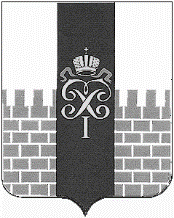 МЕСТНАЯ АДМИНИСТРАЦИЯМУНИЦИПАЛЬНОГО ОБРАЗОВАНИЯ ГОРОД ПЕТЕРГОФ____________________________________________________________________________ПОСТАНОВЛЕНИЕ (ПРОЕКТ) «____» _____2017  года                                                                                                          № ___О внесении изменений в постановление местной администрации муниципального образования город Петергоф от 13.03.2017 № 26 «Об утверждении Правил определения требований                                                                                                                                                                                                                     к закупаемым муниципальными органами муниципального образования город Петергоф и подведомственными им муниципальными казенными учреждениями и предприятиями отдельным видам товаров, работ, услуг (в том числе предельные цены товаров, работ, услуг)»В соответствии с пунктом 2 части 4 статьи 19 Федерального закона "О контрактной системе в сфере закупок товаров, работ, услуг для обеспечения государственных и муниципальных нужд», Постановлением Правительства Российской Федерации от 02.09.2015 года № 926 "Об утверждении Общих правил определения требований к закупаемым заказчиками отдельным видам товаров, работ, услуг (в том числе предельных цен товаров, работ, услуг)" местная администрация муниципального образования город ПетергофПОСТАНОВЛЯЕТ:1. Внести изменения в постановление местной администрации мунципального образования город Петергоф от 13.03.2017 № 26 «Об утверждении Правил определения требований к закупаемым муниципальными органами муниципального образования город Петергоф и подведомственными им муниципальными казенными учреждениями и предприятиями отдельным видам товаров, работ, услуг (в том числе предельных цен товаров, работ, услуг)» (далее-постановление) следующие изменения:1.1.  в наименовании постановления, в пункте 1 постановления, в наименовании приложения к постановлению, в пунктах 1, 4 приложения к постановлению слова «и предприятиями» заменить словами «муниципальным унитарным предприятием;1.2. в приложении к постановлению слова «Правила определения требований к закупаем муниципальными органами муниципального образования город Петергоф и подведомственными им казёнными учреждениями и предприятиями отдельным видам товаров, работ, услуг (в том числе предельных цен товаров, работ, услуг)» заменить словами «Правила определения требований к закупаемым муниципальными органами муниципального образования город Петергоф и подведомственными им казёнными учреждениями и муниципальным унитарным предприятием отдельным видам товаров, работ, услуг (в том числе предельных цен товаров, работ, услуг)» ;1.3. приложение № 2 к постановлению изложить в редакции согласно приложению к настоящему постановлению.2. Настоящее постановление подлежит размещению в единой информационной системе в сфере закупок в информационно-телекоммуникационной сети «Интернет» и на официальном сайте муниципального образования город Петергоф в течении 7 рабочих дней.3. Настоящее постановление вступает в силу с момента подписания.Глава местной администрации муниципального образования город Петергоф                                                                                     А.В. ШифманПриложение № 2к Правилам определения требований к закупаемыммуниципальными органами муниципального                                                                                                                образование город Петергоф и подведомственными им муниципальными казенными учреждениями и предприятиями отдельным видам товаров, работ, услуг (в том числе предельных цен товаров, работ, услуг)Обязательный переченьвидов товаров, работ, услуг, в отношении которых определяются требования к потребительским свойствам (в том числе качеству) и иным характеристикам (в том числе предельные цены товаров, работ, услуг)--------------------------------  Периодичность приобретения средств связи определяется максимальным сроком полезного использования и составляет 5 лет.<1> Значения характеристик товаров (работ, услуг) (в том числе предельные цены), не указанные в обязательном перечне, в соответствии с пунктом 2 Правил определяются при формировании ведомственного перечня.№п/пКод по ОКПД2Наименование товара, работы, услугиТребования к потребительским свойствам (в том числе качеству) и иным характеристикам (в том числе предельные цены) отдельных видов товаров, работ, услугТребования к потребительским свойствам (в том числе качеству) и иным характеристикам (в том числе предельные цены) отдельных видов товаров, работ, услугТребования к потребительским свойствам (в том числе качеству) и иным характеристикам (в том числе предельные цены) отдельных видов товаров, работ, услугТребования к потребительским свойствам (в том числе качеству) и иным характеристикам (в том числе предельные цены) отдельных видов товаров, работ, услугТребования к потребительским свойствам (в том числе качеству) и иным характеристикам (в том числе предельные цены) отдельных видов товаров, работ, услугТребования к потребительским свойствам (в том числе качеству) и иным характеристикам (в том числе предельные цены) отдельных видов товаров, работ, услугТребования к потребительским свойствам (в том числе качеству) и иным характеристикам (в том числе предельные цены) отдельных видов товаров, работ, услуг№п/пКод по ОКПД2Наименование товара, работы, услугиНаименование характеристикиЕдиница измеренияЕдиница измеренияЗначение характеристики <1>Значение характеристики <1>Значение характеристики <1>Значение характеристики <1>№п/пКод по ОКПД2Наименование товара, работы, услугиНаименование характеристикиЕдиница измеренияЕдиница измеренияДолжностиДолжностиДолжностиДолжности№п/пКод по ОКПД2Наименование товара, работы, услугиНаименование характеристикиКод по ОКЕИНаименованиеМуниципальные должности, должности, относящиеся к высшей группе должностей муниципальн7й службыДолжности, относящиеся к главной, ведущей группе должностей муниципальной службы, руководители муниципальных учрежденийДолжности, относящиеся к старшей, младшей группе должностей муниципальной службы, должности, не относящиеся к муниципальной службеИные должности, занимаемые в казенном учреждении123456789101.26.20.11компьютеры портативные массой не более 10 кг  такие, как ноутбуки, планшетные компьютеры, карманные компьютеры, в том числе совмещающие  функции  мобильного  телефонного аппарата, электронные записные  книжки и аналогичная компьютерная техника пояснения по т ребуемой продукции: ноутбуки, планшетные компьютерыРазмер и тип экрана1.26.20.11компьютеры портативные массой не более 10 кг  такие, как ноутбуки, планшетные компьютеры, карманные компьютеры, в том числе совмещающие  функции  мобильного  телефонного аппарата, электронные записные  книжки и аналогичная компьютерная техника пояснения по т ребуемой продукции: ноутбуки, планшетные компьютерыВес1.26.20.11компьютеры портативные массой не более 10 кг  такие, как ноутбуки, планшетные компьютеры, карманные компьютеры, в том числе совмещающие  функции  мобильного  телефонного аппарата, электронные записные  книжки и аналогичная компьютерная техника пояснения по т ребуемой продукции: ноутбуки, планшетные компьютерыТип процессора1.26.20.11компьютеры портативные массой не более 10 кг  такие, как ноутбуки, планшетные компьютеры, карманные компьютеры, в том числе совмещающие  функции  мобильного  телефонного аппарата, электронные записные  книжки и аналогичная компьютерная техника пояснения по т ребуемой продукции: ноутбуки, планшетные компьютерыЧастота процессора1.26.20.11компьютеры портативные массой не более 10 кг  такие, как ноутбуки, планшетные компьютеры, карманные компьютеры, в том числе совмещающие  функции  мобильного  телефонного аппарата, электронные записные  книжки и аналогичная компьютерная техника пояснения по т ребуемой продукции: ноутбуки, планшетные компьютерыРазмер оперативной памяти1.26.20.11компьютеры портативные массой не более 10 кг  такие, как ноутбуки, планшетные компьютеры, карманные компьютеры, в том числе совмещающие  функции  мобильного  телефонного аппарата, электронные записные  книжки и аналогичная компьютерная техника пояснения по т ребуемой продукции: ноутбуки, планшетные компьютерыОбъем накопителя1.26.20.11компьютеры портативные массой не более 10 кг  такие, как ноутбуки, планшетные компьютеры, карманные компьютеры, в том числе совмещающие  функции  мобильного  телефонного аппарата, электронные записные  книжки и аналогичная компьютерная техника пояснения по т ребуемой продукции: ноутбуки, планшетные компьютерыТип жесткого диска1.26.20.11компьютеры портативные массой не более 10 кг  такие, как ноутбуки, планшетные компьютеры, карманные компьютеры, в том числе совмещающие  функции  мобильного  телефонного аппарата, электронные записные  книжки и аналогичная компьютерная техника пояснения по т ребуемой продукции: ноутбуки, планшетные компьютерыОптический привод1.26.20.11компьютеры портативные массой не более 10 кг  такие, как ноутбуки, планшетные компьютеры, карманные компьютеры, в том числе совмещающие  функции  мобильного  телефонного аппарата, электронные записные  книжки и аналогичная компьютерная техника пояснения по т ребуемой продукции: ноутбуки, планшетные компьютерыНаличие модулей Wi-Fi, Bluetooth, поддержки 3G (UMTS)1.26.20.11компьютеры портативные массой не более 10 кг  такие, как ноутбуки, планшетные компьютеры, карманные компьютеры, в том числе совмещающие  функции  мобильного  телефонного аппарата, электронные записные  книжки и аналогичная компьютерная техника пояснения по т ребуемой продукции: ноутбуки, планшетные компьютерыТип видеоадаптера1.26.20.11компьютеры портативные массой не более 10 кг  такие, как ноутбуки, планшетные компьютеры, карманные компьютеры, в том числе совмещающие  функции  мобильного  телефонного аппарата, электронные записные  книжки и аналогичная компьютерная техника пояснения по т ребуемой продукции: ноутбуки, планшетные компьютерыВремя работы1.26.20.11компьютеры портативные массой не более 10 кг  такие, как ноутбуки, планшетные компьютеры, карманные компьютеры, в том числе совмещающие  функции  мобильного  телефонного аппарата, электронные записные  книжки и аналогичная компьютерная техника пояснения по т ребуемой продукции: ноутбуки, планшетные компьютерыОперационная система1.26.20.11компьютеры портативные массой не более 10 кг  такие, как ноутбуки, планшетные компьютеры, карманные компьютеры, в том числе совмещающие  функции  мобильного  телефонного аппарата, электронные записные  книжки и аналогичная компьютерная техника пояснения по т ребуемой продукции: ноутбуки, планшетные компьютерыПредустановленное программное обеспечение1.26.20.11компьютеры портативные массой не более 10 кг  такие, как ноутбуки, планшетные компьютеры, карманные компьютеры, в том числе совмещающие  функции  мобильного  телефонного аппарата, электронные записные  книжки и аналогичная компьютерная техника пояснения по т ребуемой продукции: ноутбуки, планшетные компьютерыПредельная цена2.26.20.15Машины вычислительные электронные цифровые прочие, содержащие или не содержащие в одном корпусе одно или два из следующих устройств для автоматической обработки данных: запоминающие устройства, устройства ввода, устройства вывода. Пояснения по требуемой продукции: компьютеры персональные настольные, рабочие станции выводаТип (моноблок/системный блок и монитор)2.26.20.15Машины вычислительные электронные цифровые прочие, содержащие или не содержащие в одном корпусе одно или два из следующих устройств для автоматической обработки данных: запоминающие устройства, устройства ввода, устройства вывода. Пояснения по требуемой продукции: компьютеры персональные настольные, рабочие станции выводаРазмер экрана/монитора2.26.20.15Машины вычислительные электронные цифровые прочие, содержащие или не содержащие в одном корпусе одно или два из следующих устройств для автоматической обработки данных: запоминающие устройства, устройства ввода, устройства вывода. Пояснения по требуемой продукции: компьютеры персональные настольные, рабочие станции выводаТип процессора2.26.20.15Машины вычислительные электронные цифровые прочие, содержащие или не содержащие в одном корпусе одно или два из следующих устройств для автоматической обработки данных: запоминающие устройства, устройства ввода, устройства вывода. Пояснения по требуемой продукции: компьютеры персональные настольные, рабочие станции выводаЧастота процессора2.26.20.15Машины вычислительные электронные цифровые прочие, содержащие или не содержащие в одном корпусе одно или два из следующих устройств для автоматической обработки данных: запоминающие устройства, устройства ввода, устройства вывода. Пояснения по требуемой продукции: компьютеры персональные настольные, рабочие станции выводаРазмер оперативной памяти2.26.20.15Машины вычислительные электронные цифровые прочие, содержащие или не содержащие в одном корпусе одно или два из следующих устройств для автоматической обработки данных: запоминающие устройства, устройства ввода, устройства вывода. Пояснения по требуемой продукции: компьютеры персональные настольные, рабочие станции выводаОбъем накопителя2.26.20.15Машины вычислительные электронные цифровые прочие, содержащие или не содержащие в одном корпусе одно или два из следующих устройств для автоматической обработки данных: запоминающие устройства, устройства ввода, устройства вывода. Пояснения по требуемой продукции: компьютеры персональные настольные, рабочие станции выводаТип жесткого диска2.26.20.15Машины вычислительные электронные цифровые прочие, содержащие или не содержащие в одном корпусе одно или два из следующих устройств для автоматической обработки данных: запоминающие устройства, устройства ввода, устройства вывода. Пояснения по требуемой продукции: компьютеры персональные настольные, рабочие станции выводаОптический привод2.26.20.15Машины вычислительные электронные цифровые прочие, содержащие или не содержащие в одном корпусе одно или два из следующих устройств для автоматической обработки данных: запоминающие устройства, устройства ввода, устройства вывода. Пояснения по требуемой продукции: компьютеры персональные настольные, рабочие станции выводаТип видеоадаптера2.26.20.15Машины вычислительные электронные цифровые прочие, содержащие или не содержащие в одном корпусе одно или два из следующих устройств для автоматической обработки данных: запоминающие устройства, устройства ввода, устройства вывода. Пояснения по требуемой продукции: компьютеры персональные настольные, рабочие станции выводаОперационная система2.26.20.15Машины вычислительные электронные цифровые прочие, содержащие или не содержащие в одном корпусе одно или два из следующих устройств для автоматической обработки данных: запоминающие устройства, устройства ввода, устройства вывода. Пояснения по требуемой продукции: компьютеры персональные настольные, рабочие станции выводаПредустановленное программное обеспечение2.26.20.15Машины вычислительные электронные цифровые прочие, содержащие или не содержащие в одном корпусе одно или два из следующих устройств для автоматической обработки данных: запоминающие устройства, устройства ввода, устройства вывода. Пояснения по требуемой продукции: компьютеры персональные настольные, рабочие станции выводаПредельная цена3.26.20.16Устройства ввода/вывода данных, содержащие или не содержащие в одном корпусе запоминающие устройства. Пояснения по требуемой продукции: принтеры, сканеры, многофункциональные устройстваМетод печати (струйный/лазерный - для принтера/многофункционального устройства)3.26.20.16Устройства ввода/вывода данных, содержащие или не содержащие в одном корпусе запоминающие устройства. Пояснения по требуемой продукции: принтеры, сканеры, многофункциональные устройстваРазрешение сканирования (для сканера/ многофункционального устройства)3.26.20.16Устройства ввода/вывода данных, содержащие или не содержащие в одном корпусе запоминающие устройства. Пояснения по требуемой продукции: принтеры, сканеры, многофункциональные устройстваЦветность (цветной/черно-белый)3.26.20.16Устройства ввода/вывода данных, содержащие или не содержащие в одном корпусе запоминающие устройства. Пояснения по требуемой продукции: принтеры, сканеры, многофункциональные устройстваМаксимальный формат3.26.20.16Устройства ввода/вывода данных, содержащие или не содержащие в одном корпусе запоминающие устройства. Пояснения по требуемой продукции: принтеры, сканеры, многофункциональные устройстваСкорость печати/сканирования3.26.20.16Устройства ввода/вывода данных, содержащие или не содержащие в одном корпусе запоминающие устройства. Пояснения по требуемой продукции: принтеры, сканеры, многофункциональные устройстваНаличие дополнительных модулей и интерфейсов (сетевой интерфейс, устройства чтения карт памяти и т.д.)4.26.30.11Аппаратура коммуникационная передающая с приемными устройствамиПояснения по требуемой продукции: телефоны мобильные <2>Тип устройства (телефон/смартфон)383Рубль не более15 тысне более10 тыс (для главных, ведущих должностей, руководителей учреждений - не более 7 тыс.)4.26.30.11Аппаратура коммуникационная передающая с приемными устройствамиПояснения по требуемой продукции: телефоны мобильные <2>Поддерживаемые стандарты383Рубль 4.26.30.11Аппаратура коммуникационная передающая с приемными устройствамиПояснения по требуемой продукции: телефоны мобильные <2>Операционная система383Рубль 4.26.30.11Аппаратура коммуникационная передающая с приемными устройствамиПояснения по требуемой продукции: телефоны мобильные <2>Время работы383Рубль 4.26.30.11Аппаратура коммуникационная передающая с приемными устройствамиПояснения по требуемой продукции: телефоны мобильные <2>Метод управления (сенсорный/кнопочный)383Рубль 4.26.30.11Аппаратура коммуникационная передающая с приемными устройствамиПояснения по требуемой продукции: телефоны мобильные <2>Количество SIM-карт383Рубль 4.26.30.11Аппаратура коммуникационная передающая с приемными устройствамиПояснения по требуемой продукции: телефоны мобильные <2>Наличие модулей и интерфейсов (Wi-Fi, Bluetooth, USB, GPS)383Рубль 4.26.30.11Аппаратура коммуникационная передающая с приемными устройствамиПояснения по требуемой продукции: телефоны мобильные <2>Стоимость годового владения оборудованием (включая договоры технической поддержки, обслуживания, сервисные договоры) из расчета на одного абонента (одну единицу трафика) в течение всего срока службы383Рубль 4.26.30.11Аппаратура коммуникационная передающая с приемными устройствамиПояснения по требуемой продукции: телефоны мобильные <2>Предельная цена383Рубль 5.29.10.22Средства транспортные с двигателем  с двигателем с искровым зажиганием, с рабочим объемом цилиндров более 1500 см3, новые Мощность двигателя251лошадинаясилане более 2005.29.10.22Средства транспортные с двигателем  с двигателем с искровым зажиганием, с рабочим объемом цилиндров более 1500 см3, новые Комплектация251лошадинаясила5.29.10.22Средства транспортные с двигателем  с двигателем с искровым зажиганием, с рабочим объемом цилиндров более 1500 см3, новые Предельная цена251лошадинаясилане более 1.2 млн6.239.10.30Средства автотранспортные для перевозки 10 человек и болееМощность двигателя6.239.10.30Средства автотранспортные для перевозки 10 человек и болееКомплектация7.29.10.41Средства автотранспортные грузовыеМощность двигателя7.29.10.41Средства автотранспортные грузовыеКомплектация8.31.01.11Мебель металлическая для офисов. Пояснения по закупаемой продукции: мебель для сидения, преимущественно с металлическим каркасомМатериал (металл)8.31.01.11Мебель металлическая для офисов. Пояснения по закупаемой продукции: мебель для сидения, преимущественно с металлическим каркасомОбивочные материалыпредельное материалы значение - кожа натуральная; возможные значения: искусственная кожа, мебельный (искусственный) мех, искусственная замша (микрофибра), ткань, нетканыепредельное материалы значение - кожа натуральная; возможные значения: искусственная кожа, мебельный (искусственный) мех, искусственная замша (микрофибра), ткань, нетканыепредельное значение - искусственная кожа; возможные значения: мебельный (искусственный) мех, искусственная замша (микрофибра), ткань, нетканые материалыпредельное значение - искусственная кожа; возможные значения: мебельный (искусственный) мех, искусственная замша (микрофибра), ткань, нетканые материалыпредельное значение - искусственная кожа; возможные значения: мебельный (искусственный) мех, искусственная замша (микрофибра), ткань, нетканые материалыпредельное значение - искусственная кожа; возможные значения: мебельный (искусственный) мех, искусственная замша (микрофибра), ткань, нетканые материалы9.31.01.12Мебель деревянная для офисов.Пояснения по закупаемой продукции: мебель для сидения, преимущественного с деревянным каркасомМатериал (вид древесины)предельное значение - массив древесины "ценных" пород (твердолиственных и тропических); возможные значения: древесина хвойных и мягколиственных пород: береза, лиственница, сосна, ельпредельное значение - массив древесины "ценных" пород (твердолиственных и тропических); возможные значения: древесина хвойных и мягколиственных пород: береза, лиственница, сосна, ельпредельное значение - древесина хвойных и мягколиственных пород: береза, лиственница, сосна, ельпредельное значение - древесина хвойных и мягколиственных пород: береза, лиственница, сосна, ельпредельное значение - древесина хвойных и мягколиственных пород: береза, лиственница, сосна, ельпредельное значение - древесина хвойных и мягколиственных пород: береза, лиственница, сосна, ельпредельное значение - древесина хвойных и мягколиственных пород: береза, лиственница, сосна, ельпредельное значение - древесина хвойных и мягколиственных пород: береза, лиственница, сосна, ельпредельное значение - древесина хвойных и мягколиственных пород: береза, лиственница, сосна, ельпредельное значение - древесина хвойных и мягколиственных пород: береза, лиственница, сосна, ельпредельное значение - древесина хвойных и мягколиственных пород: береза, лиственница, сосна, ель9.31.01.12Мебель деревянная для офисов.Пояснения по закупаемой продукции: мебель для сидения, преимущественного с деревянным каркасомОбивочные материалыпредельное значение - кожа натуральная; возможные значения: искусственная кожа; мебельный (искусственный) мех, искусственная замша (микрофибра), ткань, нетканые материалыпредельное значение - кожа натуральная; возможные значения: искусственная кожа; мебельный (искусственный) мех, искусственная замша (микрофибра), ткань, нетканые материалыпредельное значение - искусственная кожа; возможные значения: мебельный (искусственный) мех, искусственная замша (микрофибра), ткань, нетканые материалыпредельное значение искусственная кожа; возможные значения: мебельный (искусственный) мех, искусственная замша (микрофибра), ткань, нетканые материалыпредельное значение искусственная кожа; возможные значения: мебельный (искусственный) мех, искусственная замша (микрофибра), ткань, нетканые материалы